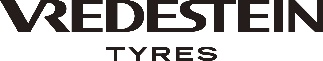 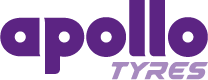 Det ledende tyske bilbladet Auto Zeitung kårer Vredestein Quatrac til Beste helårsdekkSjette generasjons Quatrac vinner også bladets «Valuta for pengene»-anbefaling.Auto Zeitung uttalte at Quatrac «er i en klasse for seg» på våt asfalt i en rekke temperaturer Quatrac gir en nøye optimalisert balansert ytelse på tørre, våte og isete forholdVredestein-merket drar nytte av nesten 30 års erfaring i markedet for helårsdekkAmsterdam , Auto Zeitung, et av Tysklands ledende bilblader, har kåret Vredestein Quatrac til Beste helårsdekk i 2021. Dekket, som også vant bladets «Valuta for pengene»-anbefaling, hadde tøff konkurranse fra åtte andre produkter i den populære helårskategorien. Bladet gjennomførte en omfattende gjennomgang av dekk av 205/55/R16-dimensjon montert på en Mk.7 Volkswagen Golf. Under denne gjennomgangen vurderte de håndteringen og bremseytelsen i en rekke krevende tester i både våte og tørre miljøer og forskjellige temperaturer. Testene vurderte også komfortnivåene til dekkene på forskjellige underlag, og i hvilken grad de genererte støy, vibrasjoner og hardhet. Auto Zeitung-teamet testet de nyeste sjettegenerasjons Vredestein Quatrac-dekkene, som er utviklet for midtsegmentmarkedet, som omfatter familiebiler. I anmeldelsen uttalte Auto Zeitung at Quatrac «er i en klasse for seg» på våt asfalt i en rekke temperaturer, og fremhevet dekkets høye gripenivåer selv ved hard kjøring. Bladet la til at «rullemotstanden er lav», og at dekkene også er «trygge på snø og gir god valuta for pengene».Serien med helårsdekk fra det førsteklasses nederlandske merket Vredestein, som produseres utelukkende i Europa av Apollo Tyres, gir en nøye optimalisert balansert ytelse på tørre, våte og isete forhold og reduserer miljøpåvirkningen ved å ha lav rullemotstand og lang levetid. Vredestein-dekk har vært en ledende aktør på helårsdekkmarkedet siden oppstarten sin tidlig på 1990-tallet, og drar dermed nytte av selskapets kunnskap om vinter- og sommerdekk for å levere førsteklasses ytelse, uansett forhold. Vredestein-merket har størrelser fra 13 til 22 tommer og tilbyr nå en av de mest omfattende og varierte porteføljene med helårsdekk.Quatrac har en lang merittliste når det kommer til å vinne slike priser. I fjor ble Quatrac utnevnt til delt vinner av Auto Bild Allrad i Tyskland i deres prestisjefylte, årlige dekktest, og det fikk høyeste eller nest høyeste skår i hver av de 14 testkategoriene. I 2020 kom dekket også på andreplass i en stor test av 32 helårsdekk gjort av Auto Bild. I 2019 ble Vredestein-merket kåret til «Årets helårsprodusent» av Auto Bild, anerkjent av testere for sine «eksemplariske helårsdekk med imponerende egenskaper på is og snø», i tillegg til de «dynamiske kjøreegenskapene» på både våte og tørre forhold.Yves Pouliquen, sjef for Sales & Marketing hos Apollo Tyres Europe, sier: «Helårsdekk er noe vi er svært opptatt i Vredestein, og vi er stolte av utvalget vårt. Quatrac har vært spesielt banebrytende innen innovasjon og vekst i segmentet for helårsbruk, og vi fortsetter å investere i forskning og utvikling for å sikre at dekkene våre forblir ledende innen ytelse. Å motta en pris fra Auto Zeitung viser at det harde arbeidet vårt lønner seg.»I tillegg til Quatrac inkluderer Vredestein-porteføljen med helårsdekk også Quatrac Pro, Quatrac 5 og Comtrac 2 All-Season+ for mindre kommersielle kjøretøyer.-Slutt-Merknader til redaktørerOm Apollo-dekkApollo Tyres Ltd. er en internasjonal dekkprodusent med produksjonsenheter i India, Nederland og Ungarn. Apollo Tyres Ltd markedsfører produkter under sine to globale merker: Apollo og Vredestein. Selskapets produkter er tilgjengelige i over 100 land gjennom et stort nettverk av merkevareforhandlere, forhandlere som kun selger eksklusive produkter, og flerproduktforhandlere. Gå tilwww.apollotyres.comhvis du vil ha mer informasjon. Ta kontakt for mer informasjon: 